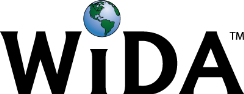 CONNECTION: Massachusetts Curriculum Frameworks, Somerville Science and Tech/Eng Curriculum Standards and Benchmarks EXAMPLE CONTEXT FOR LANGUAGE USE: Students describe an instrument and how it produces sound and creates sounds with different pitch.Hannah de Souza and Gina YarmelCOGNITIVE FUNCTION: Students at all level of English language proficiency UNDERSTAND that sound is produced by vibrating objects and that the size of an object relates to the pitch of the sound. COGNITIVE FUNCTION: Students at all level of English language proficiency UNDERSTAND that sound is produced by vibrating objects and that the size of an object relates to the pitch of the sound. COGNITIVE FUNCTION: Students at all level of English language proficiency UNDERSTAND that sound is produced by vibrating objects and that the size of an object relates to the pitch of the sound. COGNITIVE FUNCTION: Students at all level of English language proficiency UNDERSTAND that sound is produced by vibrating objects and that the size of an object relates to the pitch of the sound. COGNITIVE FUNCTION: Students at all level of English language proficiency UNDERSTAND that sound is produced by vibrating objects and that the size of an object relates to the pitch of the sound. COGNITIVE FUNCTION: Students at all level of English language proficiency UNDERSTAND that sound is produced by vibrating objects and that the size of an object relates to the pitch of the sound. COGNITIVE FUNCTION: Students at all level of English language proficiency UNDERSTAND that sound is produced by vibrating objects and that the size of an object relates to the pitch of the sound. DOMAIN: _Speaking_Level 1EnteringLevel 2EmergingLevel 3DevelopingLevel 4ExpandingLevel 5BridgingLevel 6 - Reaching DOMAIN: _Speaking_Name an instrument and point to how it produces sound using a nonfiction text, photographs, word wall, L1, gestures, and teacher clarifications.State how an instrument creates sound and pitch using a nonfiction text, photographs, word wall, L1, and gestures.Discuss how an instrument creates sound and pitch using a nonfiction text, photographs, and sentence stems.Describe how an instrument creates sound and pitch using a nonfiction text and photographs.Explain how an instrument creates sound and pitch using a nonfiction text.Level 6 - Reaching TOPIC-RELATED LANGUAGE: Students at all levels of English language proficiency interact with grade-level words and expressions, such as: vibrating, pitch, high, low, volume, loud, soft, length, and tension.TOPIC-RELATED LANGUAGE: Students at all levels of English language proficiency interact with grade-level words and expressions, such as: vibrating, pitch, high, low, volume, loud, soft, length, and tension.TOPIC-RELATED LANGUAGE: Students at all levels of English language proficiency interact with grade-level words and expressions, such as: vibrating, pitch, high, low, volume, loud, soft, length, and tension.TOPIC-RELATED LANGUAGE: Students at all levels of English language proficiency interact with grade-level words and expressions, such as: vibrating, pitch, high, low, volume, loud, soft, length, and tension.TOPIC-RELATED LANGUAGE: Students at all levels of English language proficiency interact with grade-level words and expressions, such as: vibrating, pitch, high, low, volume, loud, soft, length, and tension.TOPIC-RELATED LANGUAGE: Students at all levels of English language proficiency interact with grade-level words and expressions, such as: vibrating, pitch, high, low, volume, loud, soft, length, and tension.TOPIC-RELATED LANGUAGE: Students at all levels of English language proficiency interact with grade-level words and expressions, such as: vibrating, pitch, high, low, volume, loud, soft, length, and tension.